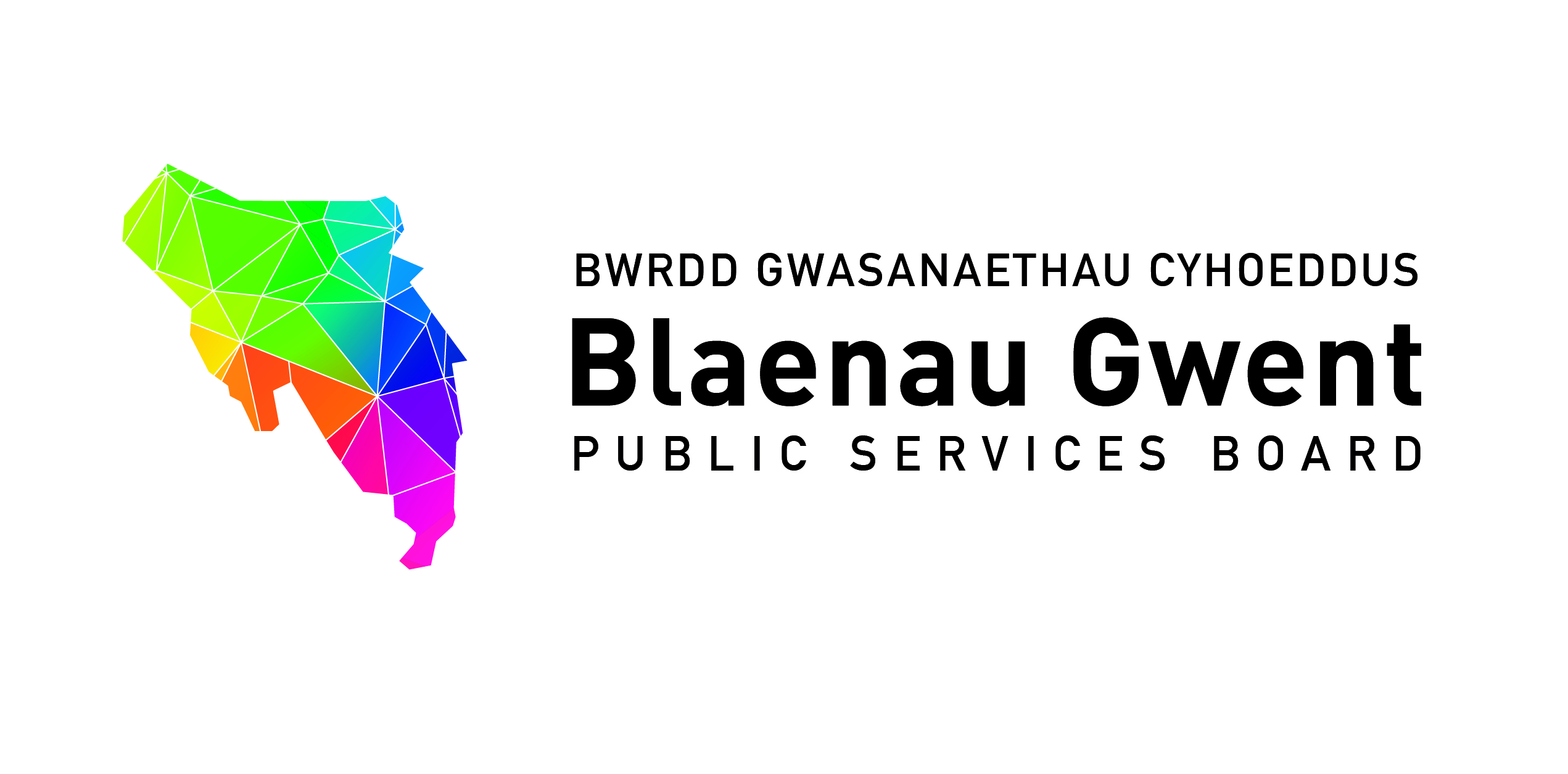 Blaenau Gwent Public Services Board Special MeetingHeld: Monday, 1st July 2019 (2.00 p.m. – 3.30 p.m.) Venue: Majority Group Room, Civic Centre, Ebbw Vale, Gwent. NP23 6XB1.	Welcome and Apologies 	In attendance:Apologies2.	Notes of Previous Meeting PSB Meeting Notes – 28th January, 2019DB pointed out that Heather Nichols represented the National Probation Service Wales and Jeff Cuthbert was the Police and Crime Commissioner. Both these partners’ organisations had been recorded incorrectly.The Chair noted the error and further to no other amendments agreed the notes were as a true record of proceedings.Action Sheet – 28th January, 2019All actions had been completed, however in terms of Action 3, BE reported that work around exiting the EU was being undertaken by a Regional Resilience Forum. She asked unless the PSB’s preference was to hold a special meeting she felt that this work could be monitored via information brought forward from the all Wales group. This course of actions was agreed.(c) Recommendations from the PSB Strategic Support GroupEarly years Integration Transformation ProgrammeBE informed the PSB that the Early Years Integration Transformation Programme had been considered by the SSG. The appropriate officer had attended to present the report and outline the project. The SSG was asked to endorse the proposed report which would then be forwarded to the PSB.BE advised that the SSG had scrutinised the report and approved the project as it was explained that there was a need for an individual to undertake a time specific piece of work. The Chair asked if assurances were made that following the ending of grant monies, no further additional resources would be required from the Local Authority. BE confirmed that the SSG had raised this and it had been confirmed that funding was for a time specific piece of work. There would be no further work required once the grant monies had ended as the work was to be completed by the project officer in that period.BE added that the report had been taken through the internal process within Social Services, therefore the work could have progressed further to ensure funding was drawn in a timely manner. The PSB gave its support to the project.ACTION:	A Six Monthly Progress Report to be provided to the PSB to have an update on the work being taken forward. PART 1 – DISCUSSION SPACE3. 	Annual Progress Report and LaunchAnnual Progress Report BE outlined the progress made against the Draft Annual Progress Report. The information contained in the report had been received from various organisations and developed by the Policy Team. The Draft Report had been well received by Members of the SSG. AP gave a brief presentation of the Draft Report and welcomed comments/ observations from PSB Members.BE advised that the SSG had agreed that the next steps noted in the individual areas be placed at the end of the section. It was felt that this would give greater clarity around the work undertaken across all key areas. PS added that the PSB would need to determine key projects for 2020/2021 as part of their statutory duty. It was advised that these could either be an extension of the projects currently being undertaken or new projects. BE added that this could be considered in September after the report Launch.DB referred to the photograph used for the section ‘Encourage Healthily Lifestyle Choices’ and felt this was an important section as obesity was a major problem and suggested that the photograph reflect the obesity issue. BE noted the suggestion and agreed to give consideration to a different photograph.The Chair congratulated the Policy Team on the work undertaken to complete the Draft Annual Progress Report, however he noted that this was a Board responsibility and it was hoped that greater participation would be seen in future reports. He felt that the Draft Annual Report captured the work undertaken and added that it would inform the public of all the good work which has been taken forward.Reference was made to Climate Change and it was felt that this should be included in the next steps as a key project to be taken forward. JL informed of a recent meeting of housing associations and councils where they have been challenged to ensure housing stock was zero carbon. Discussions were also undertaken around non carbon based energy. ACTION:	Identify in the Draft Annual Progress Report a ‘next steps moving forward’ to reference Climate Change and what it means for Blaenau GwentACTION:	Any amendments/observations to be provided prior to the deadline sign off by Thursday, 4th July, 2019.PSB Annual Report Launch & Maximising Opportunities for Prosperity Event with Stakeholders – 15th July 2019 PS circulated an itinerary for the PSB Annual Report Launch on 15th July, 2019 and BE outlined the event accordingly. HJ offered representation from cadets for the market place, if required. PS/BE welcomed this offer and suggested they be included in the volunteer stand.PART 2 - PARTNERSHIP BUSINESS4. 	Partnership Business	For action\decision:-PSB Partnership StructureMF outlined the detailing noted in the partnership structure.Age Friendly CommunitiesBE updated the PSB Members on Age Friendly Communities and advised if it was achieved Blaenau Gwent would be the first PSB in Wales to endorse the initiative. HJ advised that following feedback from the 50+ Forum in relation to fear of crime it had been agreed to present a paper to the next Forum. ACTION:	Confirm if Police representation on the 50+ Forum, if not one to be appointed.	For information:-Blaenau Gwent On The Move BE noted the report which had been attached for information and suggested a presentation be provided at the next Meeting. She advised that the project had been well received and it was felt that it would be beneficial for PSB Members.	ES added that it was hoped that the Project would be launched in September and therefore the outcome of the launch could also be reported in October.HJ asked where the Project fitted with the social prescribing with GPs. ES advised that the Project had been linked to work being undertaken by the Aneurin Bevan Health Board, the Meadows which encouraged social prescribing.ACTION:	Presentation to be provided to the PSB October meeting. Academi Wales PSB Board Development BE advised that this was an item to be considered at a future meeting as feedback had not yet been received from Academi Wales.HJ referred to comments raised at the workshop which alluded to a Ministerial Partnership Review and suggested that this could feed into that partnership review. BE noted that Academi Wales had undertaken these sessions with all PSBs and agreed to raise this point at GSWAG Meeting.5.	Key Information from Regional Working Partnerships and Groups 	The information item was noted accordingly. The Notes of the GSWAG Meeting to be circulated following sign off on the 
4th July, 2019.6.	PSB Dates for 2019/ 2020 Diary 	The scheduled of dates for 2019/2020 was considered and noted. 7.	Any Other Business 	No items of any other business were raised. 8. 	Items for information  The Notes from the PSB SSG meetings of 12th April, 2019 and 24th May, 2019 were noted accordingly.9. 	Date of Next MeetingThe Chair noted that the date of the next meeting which was scheduled to be held on Monday, 14th October, 2019 at 2.00 p.m. and welcomed a host for the meeting.  	The Chair thanked everyone for attending and declared the meeting closed.Nigel DanielsBlaenau Gwent County Borough Council Emrys EliasAneurin Bevan University Health BoardHuw JakewaySouth Wales Fire AuthorityJoe LoganTai CalonDiana BindingNational Probation Service WalesJon GoldsworthyNatural Resources WalesMartin FeatherstoneGAVOPaul SymesBlaenau Gwent County Borough CouncilBernadette Elias Blaenau Gwent County Borough Council Emma Scherptong Blaenau Gwent County Borough Council Andrew ParkerBlaenau Gwent County Borough CouncilMichelle MorrisBlaenau Gwent County Borough CouncilGlyn JonesAneurin Bevan University Health BoardGuy LaceyColeg GwentJeff CuthbertPolice and Crime CommissionerHeather NicholsNational Probation Service WalesRhodri AsbyWelsh GovernmentJulian WilliamsGwent PoliceRichard BevanAneurin Bevan University Health BoardJohanna RobinsonOffice Police & Crime CommissionerClare WaltersAneurin Bevan University Health Board